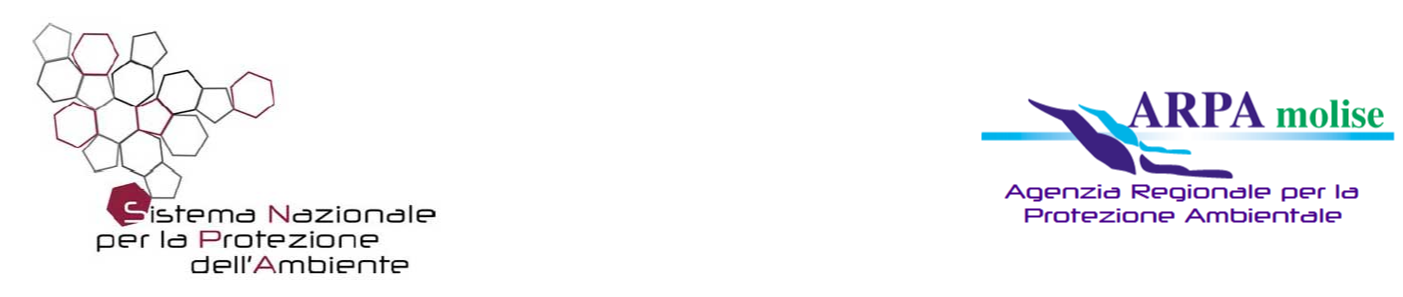 								PEC:arpamolise@legalmail.it_______________________________________________________________________________________________________AVVISO PUBBLICO PER L’ISTITUZIONE DI UN ALBO DI AVVOCATI PER IL CONFERIMENTO DI INCARICHI DI ASSISTENZA LEGALE E PATROCINIO IN GIUDIZIO DELL’ARPA MOLISEL’Agenzia Regionale per la Protezione Ambientale del Molise di seguito denominata ARPA Molise, deve procedere all’istituzione di un albo avvocati per il conferimento di incarichi di assistenza legale e patrocinio in giudizio, nell’ambito della disciplina prevista dal D. Lgs. n. 50/2016 e s.m.i.. e dalle linee guida ANAC  n° 12 approvate dal Consiglio dell’Autorità con Delibera n. 907 del 24/10/2018 – Affidamento dei Servizi Legali.L’acquisizione delle candidature e l’inserimento nell’elenco non comporta l’assunzione di alcun obbligo specifico da parte dell’Agenzia, né alcun diritto al professionista in ordine all’eventuale conferimento.Inoltre si precisa che, in virtù di quanto previsto nelle citate Linee guida ANAC  n° 12/2018, l’Agenzia procede all’affidamento di incarichi mediante l’utilizzo del predetto Albo solo qualora non sia possibile avvalersi dell’Avvocatura dello Stato, ai sensi dell’articolo 43 del regio decreto 30 ottobre 1933, n. 1611. Struttura dell’Albo FornitoriL’Albo Avvocati è inserito all’interno dell’Albo dei Fornitori on line, nell’apposita sezione dedicata ai  Professionisti, nella categoria merceologica (S33) SERVIZI PROFESSIONALI LEGALI E NORMATIVI / (S33.1) ASSISTENZA LEGALE E PATROCINIO IN GIUDIZIO , che è suddivisa nelle seguenti sottocategorie:diritto penale diritto civilediritto amministrativo diritto ambientale diritto del lavoro.Presentazione delle istanze e modalità di compilazione della domanda di iscrizioneLa domanda d’iscrizione all’Albo Avvocati avviene a seguito di richiesta da parte dei professionisti interessati da compilare on-line collegandosi al sito www.arpamolise.it – Albo fornitori on line – Registrati,  seguendo le istruzioni indicate e riportate nell’art. 7 del Regolamento consultabile nel medesimo portale alla voce “Documenti”, oppure accedendo attraverso il seguente link: https://arpamolise.traspare.comIl professionista che intende registrarsi presso l’Ente ha a disposizione un Wizard che assiste l’utente durante tutta la procedura di iscrizione. Tale procedura permette di inserire i dati e la documentazione richiesta secondo le modalità stabilite sul portale stesso, riportando tutti gli elementi utili alla identificazione e connotazione di ciascun professionista ed al possesso dei requisiti richiesti. Pertanto, i professionisti che intendono iscriversi in tale albo, all’atto della presentazione della domanda, dovranno specificare la categoria e le sottocategorie dell’elenco a cui chiedono di essere iscritti.  Dovranno, altresì, inserire il proprio curriculum vitae in formato europeo che attesti compiutamente le proprie specializzazioni, le competenze e le esperienze professionali nell’ambito del ramo del diritto per il quale si intende iscrivere. Il curriculum dovrà esplicitare, nel dettaglio, entità e natura del contenzioso curato dal professionista, con specificazione delle materie e fattispecie  trattate. Le domande recanti curricula dai quali non sia possibile evincere i suddetti elementi verranno rigettate.   Il curriculum dovrà essere debitamente firmato e le dichiarazioni ivi contenute dovranno essere rese ai sensi del D.P.R. n. 445/2000 a pena di esclusione dall’iscrizione. Per l’iscrizione nell’Albo è richiesto il requisito della iscrizione all’Albo professionale degli avvocati da almeno cinque anni, a decorrere dalla data di presentazione della domanda, requisito che verrà autocertificato secondo il modello fornito dal portale.Il sistema, all’atto dell’iscrizione, provvede ad associare a ciascun richiedente uno user-id (corrispondente alla casella di posta elettronica del professionista) e un codice Password (generato in automatico dal programma durante la procedura di iscrizione). Ai professionisti che hanno inoltrato domanda verrà data comunicazione, via posta elettronica, dell’avvenuta o mancata iscrizione all’Albo.  Ulteriori informazioniPer informazioni inerenti la procedura di iscrizione o in caso di problemi tecnici, è possibile contattare l’assistenza tecnica ai seguenti recapiti : 0874 1835001 - 393 8608907 oppure usufruire dell’assistenza on-line attraverso il sito www.padigitale-adriatica.it utilizzando l’apposita Sezione “Assistenza/ Assistenza help desk”. 